Pre-congress WorkshopsProgramma 09.30 – 10.00		Ontvangst10.00 – 13.00		"A New Option for Understanding Personality Psychopathology: The 			DSM-5AMPD.  
		 	Dr. John Oldham13.00 – 14.00		Lunch14.00 - 17.00 		Borderline Personality Disorder in Adolescents: Assessment, Diagnosis 			and Treatment			Carla Sharp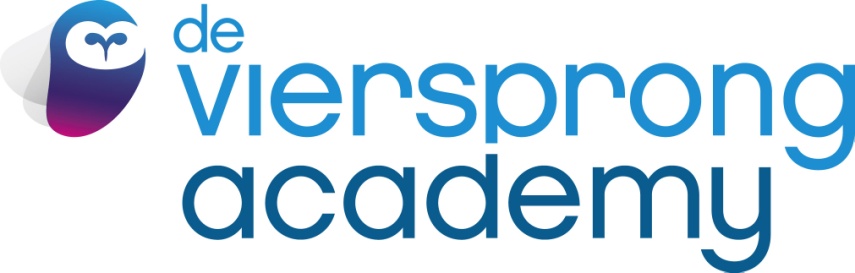 Ben je op zoek naar …bij- en nascholingsupervisieeen incompany training… binnen schematherapie, diagnostiek of andere behandelmethoden?Kijk op www.deviersprongacademy.nl